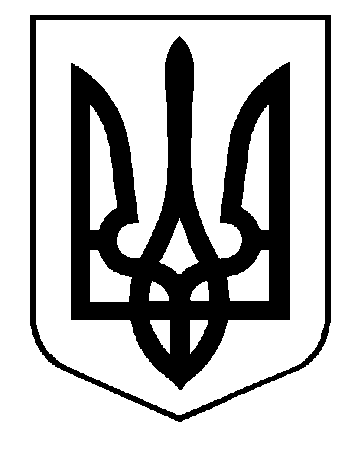 БІЛОЦЕРКІВСЬКА  МІСЬКА  РАДАКиївської областіВИКОНАВЧИЙ  КОМІТЕТР О З П О Р Я Д Ж Е Н Н Я          17 жовтня 2017 року                        .       м.Біла Церква                              №  137 РПро створення  робочої  групи  по проведенню обстеження об’єкта соціально-культурної сфери м. Білої Церкви комунального закладу Білоцерківської міської ради Білоцерківська музична школа №2Відповідно до Закону України «Про місцеве самоврядування в Україні» та враховуючи лист-звернення директора комунального закладу Білоцерківської міської ради Білоцерківська музична школа №2, а також з метою визначення технічного стану приміщення школи, відповідності вимогам безпеки, експлуатаційним нормам та внесення об’єкта в перелік об’єктів, що потребують капітального ремонту:	1. Утворити робочу групу по проведенню обстеження об’єкта соціально-культурної сфери м. Білої Церкви  комунального закладу Білоцерківської міської ради Білоцерківська музична школа №2, згідно з додатком.	2. Контроль  за виконанням розпорядження залишаю за собою.Міський голова                                                                           Г.А. Дикий                                                                                                                 Додаток  до розпорядження міського голови    від 17 жовтня 2017р.  № 137 РС К Л А Дробочої   групи   по проведенню обстеження об’єкта соціально-культурної сферим. Білої Церкви  комунального закладу Білоцерківської міської ради Білоцерківська музична школа №2Члени  робочої  групи:Керуючий справами виконавчого комітету міської ради 					          С.О. ПостівийКравець Анатолій Васильович-  керівник робочої  групи,  директор департаменту житлово-комунального господарства Білоцерківської міської ради;Гейло Ігор Вікторовичдепутат Білоцерківської міської ради (за згодою);Дорогань Володимир Леонідович- начальник відділу державного архітектурно-будівельного контролю Білоцерківської міської ради;Клочко Марина Петрівна-начальник відділу обліку комунального майна та концесії управління комунальної власності та концесії Білоцерківської міської ради;Провізіон Галина Анатоліївна- начальник відділу державного нагляду за дотриманням санітарного законодавства Білоцерківського міського Управління Головного управління Держпродспожив -служби у Київській області (за згодою);Стадник Андрій Анатолійович- заступник начальника Білоцерківського  районного відділу ГУ ДСНС України в Київській  області підполковник служби цивільного захисту (за згодою);Чміль Олександр Володимирович- завідувач виробничо-технічного сектору відділу капітального будівництва  Білоцерківської міської  ради.